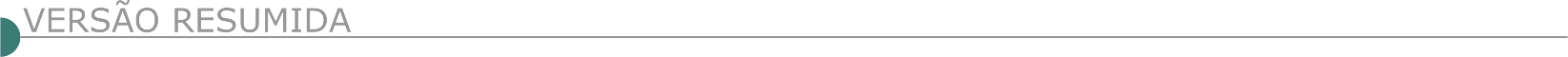 ESTADO DE MINAS GERAISPREFEITURA MUNICIPAL DE ALTO RIO DOCE AVISO DE RETIFICAÇÃO TOMADA DE PREÇOS Nº 5/2021 PROCESSO.070/2021- T.P 05/2021Objeto: Contratação de empresa especializada do ramo para a construção de pré-escolar em atendimento a Secretaria Municipal de Educação Recurso Fundeb e Recurso Próprio, a abertura do certame se dará no dia: 04/10/21 às 14:00HS e não no dia 03/10/2021 como havia mencionado na publicação do 15/09/2021.PREFEITURA MUNICIPAL DE ARAXÁ-MG. AVISO DE JULGAMENTO DE RECURSO. CONCORRÊNCIA Nº 03.003/2021. Objeto: Contratação de empresa especializada em engenharia civil, incluindo o fornecimento de material e mão de obra para recapeamento asfáltico de diversas vias urbanas do Município de Araxá/MG, conforme previsto neste edital e seus anexos. A Comissão Permanente de Licitação comunica que foi negado provimento ao recurso interposto pela licitante GSV Construtora e Usina de Asfalto Eireli-EPP, CNPJ: 11.279.314/0001-91. As razões que motivaram tal posicionamento encontram-se a disposição dos interessados, para consulta, no site www.araxa.mg.gov.br e no Setor de Licitação, a Avenida Rosália Isaura de Araújo nº 275 - Bloco 03 B. Guilhermina Vieira Chaer, Araxá-MG, das 08h00min ás 12h00min e das 14h00min ás 18:00. Demais informações pelo telefone 34.3691-7022/3691-7145 - 3662.2506.PREFEITURA MUNICIPAL DE ARCOS PL 613/2021 AVISO DE LICITAÇÃO PROCESSO LICITATÓRIO Nº613/2021 TOMADA DE PREÇOS Nº 008/2021 EDITAL DE LICITAÇÃO DO OBJETO: contratação de empresa para recuperação da Ponte da raiz. ABERTURA DA SESSÃO:14/10/2021 as 13:30 horas LOCAL: Departamento de Licitações e Contratos, situado à Rua Getúlio Vargas, nº 228 – centro – Arcos/MG CONSULTAS AO EDITAL: Na internet, no site www.arcos.mg.gov.br ou no Departamento de Licitações e Contratos supracitado ESCLARECIMENTOS: e-mail: arcoslicita@arcos.mg.gov.br, telefone: (37) 3359-7905.PREFEITURA MUNICIPAL DE BRAZÓPOLIS COMISSÃO PERMANENTE DE LICITÇÃO - EDITAL DE LICITAÇÃO REFERENTE AO PROCESSO LICITATÓRIO Nº 141/2021 TOMADA DE PREÇO Nº 007/2021 Prefeitura Municipal de Brazópolis - Edital de Licitação Processo nº 141/21 – Tomada de Preço nº 007/21 – Objeto: CONTRATAÇÃO DE EMPRESA ESPECIALIZADA PARA ELABORAÇÃO DE PROJETO DE ENGENHARIA VISANDO A REFORMA DO PREDIO DO MERCADO MUNICIPAL, INCLUINDO QUESTÕES ARQUITETONICAS, ELETRICAS, HIDRAULICAS, SANITARIAS E DE COMBATE A INCÊNDIO E PÂNICO CONFORME DESCRIÇÕES DO EDITAL. Abertura: 13/10/21 às 09h00min. Local da Realização do Certame em consideração a Pandemia do Covid 19: Secretaria Municipal de Educação Rua Capitão Manoel Gomes – Centro – Brazópolis/MG CEP: 37.530-000. Edital à disposição na página do Município www.brazopolis.mg.gov.br e-mail: licitacao@brazopolis.mg.gov.br. Tel. (35)3641-1373.PREFEITURA MUNICIPAL DE CAMPO BELO AVISOS DE LICITAÇÃO TOMADA DE PREÇOS Nº 8/2021 Objeto: Contratação de empresa para prestação de serviços de mão de obra com fornecimento de materiais para construção de piso industrial de concreto armado a ser executado no galpão industrial do antigo Parque de Exposições, neste município. Abertura: 13/10/2021 às 13:00 horas. Mais informações: Rua Tiradentes, 491, Centro. Tel.: (035) 3831-7914. E-mail: licitacao@campobelo.mg.gov.br. CONCORRÊNCIA PÚBLICA Nº 10/2021 O MUNICÍPIO DE CAMPO BELO/MG, através da Comissão Permanente de Licitação, torna público para conhecimento dos interessados que se encontra aberta Licitação, na modalidade Concorrência Pública 010/2021, para contratação de empresa para prestação de serviços de mão de obra com fornecimento de materiais para obra de implantação de Avenida Sanitária nas margens do Ribeirão São João - Trecho entre a Rua Américo Leão e Rua Padre Alberto Fuger - 1ª Etapa, conforme recursos financeiros FINISA/INFRAESTRUTURA URBANA. Os envelopes deverão ser entregues no dia 28/10/2021 até às 13:00 horas na sala de reuniões da Comissão Permanente de Licitação da Prefeitura Municipal. O Edital completo estará disponível no site: campobelo.atende.net e no Setor de Licitações da Prefeitura na Rua Tiradentes, 491, Centro, Campo Belo/MG; Tel.: (35) 3831- 7914.CAMANDUCAIA PREFEITURA MUNICIPAL AVISO DE LICITAÇÃO –PROC.203/21– TOMADA DE PREÇOS– Nº017/21 Tipo: Menor Preço Global. Regime de Execução: Empreitada por Preço Global. Objeto: Contratação de Empresa Especializada para Fundação da Ampliação da Creche Gentil Faria. Visita Técnica dia 04/10/2021 as 09h00min ou com agendamento na Secretaria de Obras do Município – Entrega dos Envelopes de Habilitação e Proposta dia 14/10/2021 até as 09h00 horas; Abertura dia 14/10/2021 ás 09h00–Informações no site: https://www.camanducaia.mg.gov.br/licitacao_taxonomy/editaisde-licitacao/. PREFEITURA DE CONCEIÇÃO DO MATO DENTRO DEPARTAMENTO DE LICITAÇÕES E CONTRATOS ABERTURA DE PROPOSTA CONCORRÊNCIA 010/2021 O Município de Conceição do Mato Dentro/MG, torna público que realizará a abertura dos envelopes de proposta das empresas habilitadas do Processo nº 102/2021 – Concorrência nº 010/2021, tipo MENOR PREÇO GLOBAL; cujo objeto é a contratação de empresa especializada em engenharia para execução da obra de infraestrutura viária da MG-10 à Córregos, no município de Conceição do Mato Dentro/MG, concomitante com Planilha Base Orçamentária, Cronograma Físico-Financeiro, Memorial Descritivo e Projetos, anexos ao Edital n° 102/2021. Dia da abertura: 30 de setembro de 2021, às 09h30min, conforme regulamentado através do Decreto Municipal nº 060/2021, disponível no link http://cmd.mg.gov.br/decretos-2. O acesso aos procedimentos para uso da ferramenta pelos licitantes será feito pelo link: https://meet.google.com/xqw-uysg-tdm. Maiores informações pelo telefone (31) 3868-2398.DEPARTAMENTO DE LICITAÇÕES E CONTRATOS ABERTURA DE PROPOSTA CONCORRÊNCIA 015-2021O Município de Conceição do Mato Dentro/MG, torna público que realizará a abertura dos envelopes de proposta das empresas habilitadas do Processo nº 128/2021 – Concorrência nº 015/2021, tipo MENOR PREÇO GLOBAL; cujo objeto é a contratação de empresa especializada em engenharia para execução da obra de pavimentação das estradas vicinais – Trecho 05 - Estrada de Itacolomi à Tabuleiro, no município de Conceição do Mato Dentro/MG, concomitante com Planilha Base Orçamentária, Cronograma Físico-Financeiro, Memorial Descritivo e Projetos, anexos ao Edital n° 128/2021. Dia da abertura: 1° de outubro de 2021, às 09h30min, conforme regulamentado através do Decreto Municipal nº 060/2021 disponível no link http://cmd.mg.gov.br/decretos-2. O acesso aos procedimentos para uso da ferramenta pelos licitantes será feito pelo link: https://meet.google.com/xuz-xqft-buc. Maiores informações pelo telefone (31) 3868-2398.AVISO DE LICITAÇÃO - PREGÃO ELETRÔNICO Nº 061/2021. O município de Conceição do Mato Dentro/MG torna público que realizará Processo Licitatório nº 195/2021, tipo MENOR PREÇO GLOBAL; cujo objeto é a contratação de empresa especializada para execução dos serviços de Conservação e Manutenção do Parque Natural Municipal Salão de Pedras (PNMSP), conforme especificado no Termo de Referência, Anexo I do edital n° 195/2021 em atendimento as demandas da Secretaria Municipal de Meio Ambiente e Gestão Urbana do município de Conceição do Mato Dentro/MG., conforme especificações contidas no Edital nº 195/2021. Dia da abertura:15 de outubro de 2021, às 09h30minna plataforma www.bbmnetlicitacoes.com.br. Maiores informações pelo telefone (31) 3868-2398 - Edital disponível no site oficial do Município – www.cmd.mg.gov.br. PREFEITURA MUNICIPAL DE CORDISLÂNDIA AVISO DE ABERTURA DE ENVELOPES DE PROPOSTAS - PROCESSO LICITATÓRIO Nº. 077/2021 – TOMADA DE PREÇOS Nº. 005/2021 O Município de Cordislândia torna pública a abertura de procedimento licitatório, contratação de empresa especializada para prestação de serviços de reforma da cobertura de quadra e adequação do gradil de entrada para a Escola Municipal João Maciel do Prado, com fornecimento de material, equipamentos e mão-de-obra, tendo por critério de julgamento ―Menor Preço Global‖. Data 07/10/2021 às 13:30hs. O edital completo e seus anexos estão à disposição dos interessados no site www.cordislandia.mg.gov.br ou pelo e-mail licitação@cordislandia.mg.gov.br. Mais informações pelo telefone (35) 3244 1098/1081.PREFEITURA DE DONA EUZÉBIA DEPARTAMENTO DE LICITAÇÕES AVISO DE LICITAÇÃO PROCESSO LICITATÓRIO Nº 080/2021 TOMADA DE PREÇOS 005/2021 O Município de Dona Euzébia, por intermédio do Prefeito Municipal, Sr. Manoel Franklin Rodrigues, torna público a realização de LICITAÇÃO no dia e horário abaixo relacionado: OBJETO: CONTRATAÇÃO DE EMPRESA PARA EMPREITADA GLOBAL, PARA A EXECUÇÃO DE PAVIMENTAÇÃO DE VIAS PUBLICAS CONFORME PROJETO E PLANILHAS CONSTANTE DOS ANEXOS DESTE EDITAL, CUJO LOCAL DE INTERVENÇÃO DA OBRA É A EXTENSÃO DA RUA ADILSON DIAS MOREIRA, CONVÊNIO 149100012/2021 – SEGOV. ABERTURA: 14/10/2021 HORÁRIO: 13:00 os interessados poderão obter maiores informações na Prefeitura Municipal de Dona Euzébia, com sede na Av. Antônio Esteves Ribeiro, 340 – centro, pelo telefone (32) 3453-1714, diariamente, das 11:00 às 16:00 horas, por e-mail: licitacao.donaeuzebia@gmail.com ou pelo site: www.donaeuzebia.mg.gov.br. IBIRITÉ PREFEITURA MUNICIPAL PA 098/2021 CP 001/2021 A CPL cancela a suspensão e remarca a sessão. Obj: Registro de preço para serviços de engenharia para execução de drenagem pluvial urbana e serviços complementares em diversos logradouros do município. (Protocolo: até às 08:45 e abert. Às 09:00 hs do dia 27/10/2021). Edital disponível site www.ibirite.mg.gov.br. IGARAPÉ PREFEITURA MUNICIPAL COMUNICA A REALIZAÇÃO DA TOMADA DE PREÇOS Nº 09/2021Relativo ao Processo Administrativo de Compras n° 180/2021, nos moldes da Lei Federal n° 8.666/1993 e suas alterações, do tipo Menor Preço Global sob a forma de execução indireta, no regime de Empreitada Por Preço Unitário. A abertura das propostas e a disputa ocorrerá às 09h do dia 14/10/2021. Objeto: Contratação de empresa especializada para execução de obras de pavimentação e drenagem na Rua Alice da Silva Couto, Bairro São Sebastião, neste município, no prazo de 03 (três) meses, de acordo com as condições constantes no Termo de Referência, Anexo I do Edital. O edital completo está disponível no site www.igarape.mg.gov.br e no setor de Licitações, situado no prédio da Prefeitura Municipal de Igarapé/MG, na Avenida Governador Valadares, n° 447, Centro, Igarapé/MG, no horário de 08h às 17h. Mais informações, telefone (31) 3534-5357. A Comissão Permanente de Licitação, 24/09/2021.PREFEITURA MUNICIPAL DE ITAPEVA/MG – TOMADA DE PREÇO 026/2021 PROCESSO LICITATÓRIO 269/2021, EDITAL 110/2021 Tipo: Menor preço global – Objeto: contratação de empresa para pavimentação asfáltica com área total de 1.662,00m² na estrada Pedro Inácio, bairro Ferreiras, incluindo base e drenagem, com fornecimento de mão de obra e materiais. A sessão realizar-se às10 horas do dia 14 de outubro de 2021 na Rua Ulisses Escobar, 30, Centro, Itapeva/MG– O Edital se encontra no site www.itapeva.mg.gov.br. Mais informações pelo e-mail: licitacao@itapeva.mg.gov.br. JANAÚBA PREFEITURA MUNICIPAL - AVISO DE LICITAÇÃO - PROCESSO Nº. 167/2021 TOMADA DE PREÇO Nº. 15/2021 O Município de Janaúba/MG torna público para conhecimento dos interessados, que realizará no dia 19 de outubro de 2021, às 09:00, em sua sede situada na Praça Dr. Rockert, n° 92, Centro, Processo Licitatório n° 167/2021, na modalidade Tomada de Preços n° 15/2021, para Contratação de Empresa Especializada para realização de “Reforma da praça Antônio Teixeira da Silva” no município de Janaúba, conforme especificações constantes no edital e seus anexos, cuja cópia poderá ser adquirida junto ao Setor de Licitações, no referido endereço, no horário de 12:00 às 18:00 horas, nos dias úteis, assim como no site: www.janauba.mg.gov.br. JANUÁRIA PREFEITURA MUNICIPAL AVISO DE LICITAÇÃO DO PROCEDIMENTO LICITATÓRIO Nº 0146/2021 – PROCESSO LICITATÓRIO Nº 046/2021 – PREGÃO PRESENCIAL Nº 038/2021. Objeto: Contratação de pessoa jurídica para prestação de serviços de engenharia para atender as demandas do município. Abertura dos envelopes dia 14.10.2021 às 09:00 horas. Interessados deverão manter contato pelo e-mail: licitacaojanuaria@yahoo.com.br, Tel. (38) 9 8423- 7608 ou diretamente no Setor de Licitação. Link para acesso ao edital: https://januaria-mg.portaltp.com.br/consultas/documentos.aspx?id=34. LUISBURGO PREFEITURA MUNICIPAL RETIFICA PROCESSO Nº 124/2021 - TOMADA DE PREÇO Nº 003/2021 Objeto: Contratação de empresa execução de calçamento em blocos pré-moldados e passagens elevadas nas Ruas: Orlando Muniz de Carvalho, Rua Vinte e um de outubro, Av. Airton Senna, Av. São Luiz Gonzaga, conforme Planilha Orçamentária, Cronogramas Físico Financeiro, Memória de Cálculo de Quantidades, Memorial Descritivo e Especificações Técnicas, conforme Edital – Contrato de repasse nº 856.905/2017/MCIDADES/CAIXA – Processo nº 2604.1041450- 83/2017 - Reprogramação. Onde se lê Abertura da Sessão no dia 12/10/2021, às 09h00min leia-se 14/10/2021 às 09h00min. Informações, na sede da Prefeitura, endereço eletrônico: licitacao@luisburgo.mg.gov.br ou fone (33)3378-7000.MONTES CLAROS PREFEITURA MUNICIPAL - AVISO DE LICITAÇÃO – EDITAL RETIFICADO PROCESSO Nº. 384/2021 - PREGÃO ELETRÔNICO Nº. 233/2021 Objeto: Contratação de sociedade empresária ou unipessoal especializada na prestação de serviços de varrição das vias urbanas, com utilização de máquina varredeira mecanizada, com condutor/operador e fornecimento de combustível e lubrificantes, sob o regime de quilômetros, atendendo a demanda da Secretaria de Serviços Urbanos do município de Montes Claros-MG. Encaminhamento/recebimento das propostas e dos documentos de habilitação: As propostas e os documentos de habilitação deverão ser encaminhados, exclusivamente por meio eletrônico no sítio www.licitacoes-e.com.br. Apresentação das propostas e dos documentos de habilitação: Até às 08h00min do dia 08 de outubro de 2021. Abertura da sessão pública e do envio de lances: às 09h00min do dia 08 de outubro de 2021. O Edital está disponível no endereço eletrônico: https://licitacoes.montesclaros.mg.gov.br/licitacoes. PAI PEDRO PREFEITURA MUNICIPAL TP Nº 001/2021 - TORNA PÚBLICO QUE FARÁ REALIZAR TOMADA DE PREÇOS Nº 001/2021, REFERENTE AO PROCESSO Nº 087/2021No dia 15/10/2021 às 08h30min, na sede da Prefeitura Municipal, localizada na Rua São Pedro, 518, Centro, objetivando a contratação de empresa especializada para construção de muro da Escola Municipal Adolfo Rodrigues Gomes, comunidade Tabua, desta municipalidade. Cadastramento até as 13h00min do dia 11/10/2021. O edital poderá ser adquirido na Prefeitura Municipal, no horário de 07:00h às 13:00h. PAULISTAS PREFEITURA MUNICIPAL EXTRATO DO EDITAL PROCESSO LICITATÓRIO 054/2021, TOMADA DE PREÇOS N.º 006/2021.A P.M. de Paulistas-MG, torna público que realizar objeto: contratação de empresa para pavimentação de via públicas em bloquete sextavado incluindo meio fio e sarjeta nas Ruas Natalício Nogueira da Costa, Rua José Maria dos Santos e Rua Alcides Pereira Marques do Bairro São Judas Tadeu, conforme projetos elaborado pela Prefeitura Municipal de Paulistas-MG, tendo como base de recursos: LEI ESTADUAL 23.830 de 28 de julho de 2021 (REPARAÇÃO VALE) onde trata-se da transferência especial do Estado-Acordo Judicial de Reparação dos Impactos Socioeconômicas e Ambientais do Rompimento de Barragem em Brumadinho. Entrega dos Envelopes até o dia 18 de outubro as 08hs30min. Informações pelo Tel. (33) 3413-1183, O edital e demais anexos encontra disponível no site do município https://paulistas.mg.gov.br Informações e esclarecimentos protocoladas ou via e-mail licitacao@paulistas.mg.gov.br. PIUMHI PREFEITURA MUNICIPAL AVISO RETIFICAÇÃO DE LICITAÇÃO – PROCESSO LICITATÓRIO Nº103/2021 – TP Nº05/2021O Município de Piumhi/MG, pessoa jurídica de direito público interno, inscrito no CNPJ sob o nº 16.781.346/0001-04, torna público que fica alterada a data de abertura da licitação modalidade TOMADA DE PREÇO Nº 05/2021, tipo menor preço global, visando à contratação de empresa especializada para execução da obra de pavimentação asfáltica nas ruas Alcedino Lourenço Ribeiro e Joaquim Tristão de Resende, neste Município de Piumhi/MG, conforme Projetos, Planilha Orçamentária e demais documentos que compõem o presente edital, nos termos do Contrato de Repasse nº890626/2019/MDR/CAIXA, em atendimento às necessidades desta Prefeitura, face a divergência da planilha do edital e a constante do sistema operacional do Município. A data final de protocolo da habilitação e proposta será às 08:59 horas do dia 18/10/2021 e o início da sessão de lances às 09:00 horas da mesma data, nos termos da Lei nº8.666/93 e demais legislações aplicáveis à espécie. Informações através do site http://prefeiturapiumhi.mg.gov.br/editais/, ou na sede da Prefeitura de 8:00 às 16:00 horas, pelo telefone (37)3371- 9222.POMPÉU PREFEITURA MUNICIPAL ERRATA - PROCESSO LICITATÓRIO Nº 083/2021 - CONCORRÊNCIA Nº 010/2021 Contratação de empresa para reforma e ampliação do Centro de Educação Infantil Municipal Valdelino Alves de Souza. Fica alterada a data de abertura para o dia04/11/2021às08:00hrs. MOTIVO: Alteração na Planilha Orçamentária. Informações: Tel.: (37) 3523 1000, ramal 211 e 274.O edital poderá ser obtido no e-mail: editaislicitacao@pompeu.mg.gov.br ou site www.pompeu.mg.gov.br. PREFEITURA MUNICIPAL DE POUSO ALEGRE – MG. SUPERINTENDÊNCIA DE GESTÃO DE RECURSOS MATERIAIS AVISO DE TOMADA DE PREÇOS 19/2021TOMADA DE PREÇOS Nº 19/2021 - Processo administrativo nº 229/2021– “CONTRATAÇÃO DE EMPRESA ESPECIALIZADA PARA CONSTRUÇÃO DE SISTEMA DE ABASTECIMENTO DE ÁGUA NA ESCOLA MUNICIPAL PROFESSORA MARIA BARBOSA. A sessão pública será realizada no dia 21 (vinte e um) de outubro de 2021 as 09h00min. O valor total estimado para a execução do objeto é de R$ 303.134,92 (trezentos e três mil cento e trinta e quatro reais e noventa e dois centavos),.O edital e seus anexos poderão ser consultados e obtidos gratuitamente em dias úteis e em horário comercial mediante a apresentação de PEN DRIVE, para cópia do arquivo e no site da prefeitura www.pousoalegre.mg.gov.br, na aba ―Edital de Licitação‖. Mais informações: (35) 3449-4023 ou e-mail: editaispmpa@gmail.com. SANTA CRUZ DE SALINAS PREFEITURA MUNICIPAL TOMADA DE PREÇO Nº 005/2021 A Prefeitura Municipal de Santa Cruz de Salinas/MG, torna público aos interessados a realização de licitação na modalidade Tomada de Preço nº 005/2021, tipo menor preço global, objeto contratação de empresa para execução de obras de construção da Escola Municipal do Distrito de Água Boa. Entrega dos envelopes será realizado às 08:00 horas do dia 13 de outubro de 2021. Informações bem como edital, através do telefone nº 033 3753-9000, e-mail licitasantacruz@hotmail.com e www.santacruzdesalinas.mg.gov.br. SANTA LUZIA PREFEITURA MUNICIPAL -  EDITAL Nº 098/2021 – TOMADA DE PREÇOSObjeto: Contratação de empresa especializada para construção do CRAS Curumim, localizado na Rua Lúcia Viana Paiva, 214, Conjunto Cristina – São Benedito, Santa Luzia, Minas Gerais. Entrega dos envelopes no Setor de protocolo (sala 01), até às 09:30 horas do dia 14/10/2021 e abertura às 10:00 horas do mesmo dia, no Auditório da Prefeitura Mun. De Santa Luzia/MG, Av. VIII, nº. 50, B. Carreira Comprida, CEP 33.045-090. O Edital poderá ser baixado na página na internet endereço: http://www.santaluzia.mg.gov.br/v2/index.php/licitacao/ ou solicitado pelo e-mail: cpl@santaluzia.mg.gov.br. PREFEITURA MUNICIPAL DE SANTO ANTÔNIO DO ITAMBÉ TORNA PÚBLICO QUE FARÁ REALIZAR O PROCESSO LICITATÓRIO N.º 085/2021, TOMADA DE PREÇOS N.º 005/2021. Objeto: CONTRATAÇÃO DE EMPRESA ESPECIALIZADA PARA A EXECUÇÃO DE OBRAS DE CONSTRUÇÃO DE DOIS PÓRTICOS NAS ENTRADAS DA CIDADE DE SANTO ANTÔNIO DO ITAMBÉ/MG. Entrega dos envelopes: até as 08:00 horas do dia 13 de outubro de 2021. Abertura de envelopes às 08:00hs do dia 13 de outubro de 2021. Informações pelo telefone (33) 3428-1301 no horário das 07:00 hs às 16:00 hs, pelo e-mail: licitacao@santoantoniodoitambe.mg.gov.br ou ainda pelo site: www.santoantoniodoitambe.mg.gov.br. PREFEITURA MUNICIPAL DE SÃO GOTARDO- 1ª RETIFICAÇÃO DA TOMADA DE PREÇO Nº 020/2021A Prefeitura Municipal de São Gotardo torna público- 1ª retificação do edital: Processo licitatório nº. PMSG/CPL/159/2021. Tomada de preços nº 020/2021. Tipo: Menor preço global. Objeto: ―SELEÇÃO E CONTRATAÇÃO DE EMPRESA ESPECIALIZADA PARA EXECUÇÃO DE OBRAS RELATIVAS AO FECHAMENTO DO POLIESPORTIVO JOSÉ DE CASTRO, SITUADO NA TRAVESSA ANTÔNIO TEIXEIRA DO CARMO, BAIRRO CENTRO, em atendimento a secretária municipal de Cultura, Esporte e Turismo. Data de abertura: 08/10/2021 – Entrega dos envelopes até as 08H45MIN – Abertura dos envelopes a partir de 09H00MIN, na sala do departamento de licitação. Edital completo disponível gratuitamente no site da prefeitura municipal de São (www.saogotardo.mg.gov.br). Informações: Tel. (34) 3671- 7111/7127 ou e-mail: licitacaosg@gmail.com. SÃO GONÇALO DO RIO PRETO PREFEITURA MUNICIPAL - TOMADA DE PREÇOS Nº 003/2021 Comissão Permanente de Licitação- Aviso de licitação- Objeto: Contratação de empresa para fornecimento de materiais, mão-de-obra e equipamentos, necessários à execução das obras de pavimentação e recapeamento de vias públicas com tratamento superficial duplo (TSD) e drenagem pluvial, objeto do Contrato de Repasse nº 893307/2019/MDR/CAIXA, celebrado entre a União Federal, por intermédio do Ministério do Desenvolvimento Regional, representado pela Caixa Econômica Federal e o Município de São Gonçalo do Rio Preto, objetivando a execução das ações relativas ao planejamento urbano, conforme descrição, características, prazos e demais obrigações e especificações constantes no Projeto Básico. Tipo: tipo Menor Preço, Critério de Julgamento: Preço Global; Regime de Execução: Indireta - Empreitada por Preço Global. Data da abertura da sessão oficial: 20/10/2021, às 09:00 horas. Retirada do Edital e Informações: Rua das Flores, n.º 215, no horário de 08:00 às 11:00 e 12:00 às 16:00 de segunda a sexta-feira. Contato: (38) 3546-1240 ou e-mail: licitacao@saogoncalodoriopreto.mg.gov.br. SÃO JOSÉ DO DIVINO PREFEITURA MUNICIPAL RETIFICAÇÃO DO EDITAL DE PROCESSO LICITATÓRIO N.º080/2021, CONCORRÊNCIA N.º 001/2021. Objeto: Registro de Preços para Contratação de empresa especializada para Construção Parcelada de 50 (Cinquenta) casas populares em Alvenaria com Área Construída De 67m², Sendo Que A Habitação Terá 50m², Para Desenvolver Ações Relacionadas a Política de Habitação, Visando Promover o Acesso a Moradia Digna, Através do Município de São José do Divino/MG. Onde se lê: Alvenaria com Área Construída de 67m², Sendo Que a Habitação Terá 50m² o correto é Alvenaria Com Área Construída De 70m², Sendo Que a Habitação Terá 53M². Geraldo Guedes Rodrigues, Prefeito: 24/09/2021.PREFEITURA DE SAPUCAÍ MIRIM COMISSÃO DE PREGÃO E LICITAÇÃO - TOMADA DE PREÇOS Nº 010/2021CONTRATAÇÃO DE EMPRESA PARA EXECUÇÃO DE OBRA FUNDAÇÃO E ESTRUTURA EM TUBO GALVANIZADO: ESCAVAÇÃO MANUAL DE VALA, FORNECIMENTO DE CONCRETO ESTRUTURAL, TUBO AÇO GALVANIZADO COM COSTURA CLASSE MEDIA E PINTURA ANTICORROSIVA(NAS LATERAIS DA IGREJA MATRIZ) O Município de Sapucaí-Mirim/MG, torna público que fará realizar no dia 13/10/2021, as 09h00min, na sala de licitações da Prefeitura Municipal, sito a Rua Vasco Gusmão Martins, nº 108, Centro, Sapucaí-Mirim - MG, a abertura do Processo Licitatório nº 164/2021, Tomada de Preços nº 010/2021. Objeto: Contratação de empresa para execução de obra fundação e estrutura em tubo galvanizado: escavação manual de vala, fornecimento de concreto estrutural, tubo aço galvanizado com costura classe média e pintura anticorrosiva (nas laterais da Igreja Matriz), Sapucaí-Mirim/MG. Edital e maiores informações: Fone (35) 3655-1005 ou no endereço supramencionado/Site www.sapucaimirim.mg.gov.br. COMISSÃO DE PREGÃO E LICITAÇÃO- TOMADA DE PREÇOS Nº 011/2021CONTRATAÇÃO DE EMPRESA PARA EXECUÇÃO DE OBRA DE FECHAMENTO EM ALAMBRADO DO CAMPO DE FUTEBOL (ESTÁDIO MUNICIPAL GERALDO RIBEIRO COELHO) O Município de Sapucaí-Mirim/MG, torna público que fará realizar no dia 20/10/2021, as 09h00min, na sala de licitações da Prefeitura Municipal, sito a Rua Vasco Gusmão Martins, nº 108, Centro, Sapucaí-Mirim - MG, a abertura do Processo Licitatório nº 165/2021, Tomada de Preços nº 011/2021. Objeto: Contratação de empresa para execução de obra de fechamento em alambrado do campo de futebol (Estádio Municipal Geraldo Ribeiro Coelho), Sapucaí. PREFEITURA DE SERRO PREFEITURA MUNICIPAL DE SERRO TORNA PÚBLICO RETIFICAÇÃO DO PROCESSO 226/2021, CONCORRÊNCIA PÚBLICA 002/2021 Objeto: obra de reforma em escolas e creches da Rede Municipal de Educação. Retificação: pode ser solicitada em licitacaoeditais@serro.mg.gov.br. Data: 26/10/2021. Informações:(38) 3541-1369 - ramal 211, e-mail: licitacaoeditais@serro.mg.gov.br. SETE LAGOAS PREFEITURA MUNICIPAL AVISO DE EDITAL TOMADA DE PREÇO N° 008/2021 O núcleo de Licitações e compras, torna público aos interessados que será realizado processo Licitatório na modalidade Tomada De preço nº 008/2021, cujo objeto é a contratação de empresa especializada para recapeamento e fresagem do trecho da Avenida prefeito Alberto Moura (trecho entre a rotatória da escola Técnica Municipal de sete Lagoas até a rotatória da Avenida Tunico reis), nos termos solicitados pela secretaria Municipal de obras, segurança, Trânsito e Transporte. Credenciamento e recebimento dos envelopes deverão ser protocolados impreterivelmente no núcleo de Licitações e compras - Avenida Getúlio Vargas, 111, 2º andar- centro até as até as 8h45min no dia 15/10/2021. Sessão para abertura de envelopes e julgamento às 9h00min do dia 15/10/2021. O edital estará à disposição dos interessados no prédio do núcleo de Licitações e compras e no site da prefeitura Municipal de sete Lagoas, www.setelagoas.mg.gov.br. Informações: (31) 3779-3700. TEÓFILO OTONI INSTITUTO DE PREVIDÊNCIA DOS SERVIDORES PÚBLICOS - SECRETARIA MUNICIPAL DE ADMINISTRAÇÃO PREGÃO ELETRÔNICO N° 148/2021. Sistema de registro de preços. Objeto: registro de preços para futura e eventual locação de banheiros químicos, incluída manutenção (para apoio aos serviços operacionais de rua, roçada, tapa-buracos e outros), em atendimento à secretaria de serviços urbanos e obras - sesurB. Recebimento das propostas por meio eletrônico: A partir das 12h00min do dia 27/09/2021 às 12h59min do dia 07/10/2021. Abertura das propostas por meio eletrônico: Às 13h00min do dia 07/10/2021. Início da sessão de Disputa de preços: Às 15h00min do dia 07/10/2021. Modo de Disputa: Aberto e Fechado. Valor estimado da licitação: r$ 333.004,80. Fonte de recursos: próprios. Informações: o edital do pregão eletrônico n° 148/2021 estará disponível a partir das 12h00min do dia 27/09/2021 através dos seguintes acessos: Portal eletrônico oficial do Município de Uberaba/MG, pelo link: http://www.uberaba.mg.gov.br/portal/conteudo,29557; Junto à plataforma eletrônica de licitações do Banco do Brasil: www.licitacoes-e.com.br. Demais informações podem ser obtidas pelo telefone (34) 3318-0938 e/ou e-mail: licitação. pmu@uberabadigital.com.br. PREFEITURA MUNICIPAL DE VAZANTE DEPARTAMENTO DE LICITAÇÕES PREFEITURA MUNICIPAL DE VAZANTE: AVISO DE LICITAÇÃO - TOMADA DE PREÇOS Nº 14/2021 PREFEITURA MUNICIPAL DE VAZANTE: AVISO DE LICITAÇÃO - TOMADA DE PREÇOS Nº 14/2021 – PROCESSO LICITATÓRIO Nº 225/2021. Objeto: Contratação de empresa, na forma de empreitada global, para execução de obras de engenharia, com vistas a continuação/conclusão da obra de “CONSTRUÇÃO DE ATENÇÃO PSICOSSOCIAL – CAPS. Protocolo dos envelopes: até as 14:00h do dia 13/10/2021, no setor de protocolo. Abertura e Julgamento: dia 13/10/2021 às 14h10min. O edital na íntegra está disponível no site https://www.vazante.mg.gov.br/editais-e-licitacoes. ESTADO DO PIAUÍGOVERNO DO ESTADO DO PIAUÍ - SECRETARIA ESTADUAL DE TRANSPORTES AVISO DE LICITAÇÃO CONCORRENCIA N° 4/2021 PROCESSO ADMINISTRATIVO Nº AA.319.1.001316/20-72 PROCESSO SEI: 00319.000068/2021-48 A SECRETARIA DE ESTADO DOS TRANSPORTES DO PIAUÍ (SETRANS/PI), por intermédio da Comissão Permanente de Licitações (CPL), torna público que às 10h00min do dia 28 de outubro de 2021, realizará licitação na modalidade CONCORRENCIA PÚBLICA, do tipo MENOR PREÇO, sob o regime de empreitada por preço unitário, objetivando a seleção da proposta mais vantajosa à Administração Pública para CONTRATAÇÃO DE EMPRESA DE ENGENHARIA PARA EXECUÇÃO DOS SERVIÇOS DE PAVIMENTAÇÃO ASFÁLTICA EM TRATAMENTO SUPERFICIAL DUPLO - TSD COM BANHO DILUIDO NO AERODROMO DE BARRA GRANDE, EM CAJUEIRO DA PRAIA/PI, COM EXTENSÃO DE 1.400M E LARGURA DE 23,00M, CONFORME ESPECIFICAÇÕES CONTIDAS NO PROJETO BÁSICO ANEXO AO EDITAL. Dotação Orçamentária: R$ 7.558.429,11 (sete milhões quinhentos e cinquenta e oito mil quatrocentos e vinte e nove reais e onze centavos). Classificação Orçamentária: 46.101.26.781.0008; Projeto: 1888; Natureza da Despesa: 44.90.51; FR: 100/116 e Nota de Reserva: 2021NR00368. O Edital e seus elementos constitutivos estarão disponíveis para consulta e aquisição no Setor de Licitações da SETRANS/PI, sito a Av. Pedro Freitas, s/n, Centro Administrativo, bloco "G", 1º Andar em Teresina/PI, Fone: (86) 3216-3124, e-mail: cplsetranspi@gmail.com, de segunda a sexta-feira, das 07h30min às 13h30min. AVISO DE LICITAÇÃO CONCORRENCIA N° 5/2021 PROCESSO ADMINISTRATIVO Nº AA.319.1.001234/21-90 PROCESSO SEI: 00319.000205/2021-44 A SECRETARIA DE ESTADO DOS TRANSPORTES DO PIAUÍ (SETRANS/PI), por intermédio da Comissão Permanente de Licitações (CPL), torna público que às 10h00min do dia 29 de outubro de 2021, realizará licitação na modalidade CONCORRENCIA PÚBLICA, do tipo MENOR PREÇO, sob o regime de empreitada por preço unitário, objetivando a seleção da proposta mais vantajosa à Administração Pública para CONTRATAÇÃO DE EMPR ES A ESPECIALIZADA DE ENGENHARIA PARA IMPLANTAÇÃO DE PISTA DE POUSO E DECOLAGEM COM PAVIMENTAÇÃO ASFÁLTICA EM CBUQ DO AÉRÓDROMO DE URUÇUÍ, COM EXTENSÃO DE 1.400M E LARGURA 23,00M, CONFORME ESPECIFICAÇÕES CONTIDAS NO PROJETO BÁSICO ANEXO AO EDITAL. Dotação Orçamentária: R$ 8.787.891,43 (oito milhões setecentos e oitenta e sete mil oitocentos e noventa e um reais e quarenta e três centavos). Classificação Orçamentária: 46.101.26.781.0008; Projeto: 1888; Natureza da Despesa: 44.90.51; FR: 116 e Nota de Reserva: 2021NR00363. O Edital e seus elementos constitutivos estarão disponíveis para consulta e aquisição no Setor de Licitações da SETRANS/PI, sito a Av. Pedro Freitas, s/n, Centro Administrativo, bloco "G", 1º Andar em Teresina/PI, Fone: (86) 3216-3124, e-mail: cplsetranspi@gmail.com, de segunda a sexta-feira, das 07h30min às 13h30min.ESTADO DE SANTA CATARINAPREFEITURA MUNICIPAL DE BLUMENAU AVISO DE LICITAÇÃO CONCORRÊNCIA Nº 3-034/2021 OBJETO: Contratação empresa especializada para execução de obra de revitalização de calçadas e implantação de ciclovia na Rua 2 de setembro e Rua das Missões - Trecho 03 (trecho: entre a Rua Fritz Spernau e a Rua Dep. Antônio Heil), bairro: Ponta Aguda - Blumenau/SC, conforme especificações constantes neste edital, sendo que os recursos para pagamento serão arcados por meio de Contrato Financiamento nº 0410520-66/2013 - PAC Mobilidade Médias Cidades - Ministério do Desenvolvimento Regional/Programa Pró-Transporte - CEF - SEMOB. ABERTURA DOS ENVELOPES: dia 28 de outubro de 2021 às 09:00 horas. EDITAL COMPLETO: sem custas no site oficial do Município http://www.blumenau.sc.gov.br/transparencia. BASE LEGAL: Lei nº 8.666/93 e alterações e legislação complementar. Informações (47) 3381-6277/(47) 3381-6724. Protocolo TCE SC nº 9AADC264D286A0578ED84A31A090320F10AF2EB.AVISO DE LICITAÇÃO CONCORRÊNCIA Nº 3-035/21 OBJETO: Contratação empresa especializada para execução de obra de revitalização de calçadas e implantação de ciclovia na Rua 2 de setembro e Rua das Missões - Trecho 04 (trecho: entre a Rua Dep. Antônio Heil e a Rua República Argentina), bairro: Ponta Aguda - Blumenau/SC, conforme especificações constantes neste edital, sendo que os recursos para pagamento serão arcados por meio de Contrato Financiamento nº 0410520-66/2013 - PAC Mobilidade Médias Cidades - Ministério do Desenvolvimento Regional/Programa Pró-Transporte - CEF - SEMOB. ABERTURA DOS ENVELOPES: dia 28 de outubro de 2021 às 09:00 horas. EDITAL COMPLETO: sem custas no site oficial do Município http://www.blumenau.sc.gov.br/transparencia. BASE LEGAL: Lei nº 8.666/93 e alterações e legislação complementar. Informações (47) 3381-6277/(47) 3381-6724. Protocolo TCE SC nº 9AADC264D286A0578ED84A31A090320F10AF2EB.ESTADO DE SÃO PAULOPREFEITURA MUNICIPAL DA ESTÂNCIA DE ATIBAIA AVISO DE LICITAÇÃO CONCORRÊNCIA Nº 13/2020A Prefeitura da Estância de Atibaia, torna público para conhecimento dos interessados a abertura das seguintes licitações: CONCORRÊNCIA Nº 013/2020, PROCESSO Nº 40.544/2021, cujo o objeto é a contratação de empresa especializada com fornecimento de material e mão de obra para reforma da quadra poliesportiva da EM. Catarina Maria dos Reis, Atibaia/SP. ENTREGA DOS ENVELOPES E INÍCIO DA SESSÃO: "Proposta e Documentação", às 09 horas do dia 28 de outubro de 2.021, na sala de Licitações, sita a Rua Bruno Sargiani, 100, Vila Rica, Atibaia/SP. CONCORRÊNCIA Nº 014/2020, PROCESSO Nº 40.547/2021, cujo o objeto é a contratação de empresa especializada com fornecimento de material e mão de obra para reforma e ampliação da Creche Comunitária Mãe Natureza, Atibaia/SP. ENTREGA DOS ENVELOPES E INÍCIO DA SESSÃO: "Proposta e Documentação", às 14 horas do dia 28 de outubro de 2.021, na sala de Licitações, sita a Rua Bruno Sargiani, 100, Vila Rica, Atibaia/SP. TOMADA DE PREÇOS Nº 016/2020, PROCESSO Nº 40.551/2021, cujo o objeto é a contratação de empresa especializada com fornecimento de material e mão de obra para reforma da quadra poliesportiva da EM. Prof. Nize de Souza Barbosa Paccini, Atibaia/SP. ENTREGA DOS ENVELOPES E INÍCIO DA SESSÃO: "Proposta e Documentação", às 09 horas do dia 18 de outubro de 2.021, na sala de Licitações, sita a Rua Bruno Sargiani, 100, Vila Rica, Atibaia/SP. Para aquisição dos editais os interessados deverão acessar o site http://www.atibaia.sp.gov.br ou, dirigir-se à sede da Prefeitura da Estância de Atibaia, nos dias úteis da 10 h às 16 h, mediante o recolhimento de emolumentos no valor de R$ 50,00 (cinquenta reais)DEMAIS INFORMAÇÕES: Departamento de Compras e Licitações, sito à R Bruno Sargiani, 100, Vila Rica, Fone: 11 4414-2510.PREFEITURA MUNICIPAL DA ESTÂNCIA BALNEÁRIA DE ITANHAÉM AVISO DE LICITAÇÃO CONCORRÊNCIA PÚBLICA N° 7/2021 PROCESSO N°10.585/2021. OBJETO: PAVIMENTAÇÃO EM LAJOTA SEXTAVADA DE CONCRETO, GUIAS E SARJETAS EXTRUSADAS, DRENAGEM DE ÁGUAS PLUVIAIS, SARJETÃO E PASSEIO EM CONCRETO EM DIVERSAS VIAS DO MUNICÍPIO. O Secretário de Administração torna público, para conhecimento dos interessados, que foi aberta a licitação na modalidade Concorrência Pública nº07/2021, Processo n°10.585/2021, do tipo "Menor Preço Global", no valor estimado de R$1.539.825,32 (Um milhão e quinhentos e trinta e nove mil e oitocentos e vinte e cinco reais e trinta e dois centavos), sendo que a pasta licitatória poderá ser retirada através do site http://www.itanhaem.sp.gov.br/licitacoes2021. Os envelopes nº 01-Habilitação, nº 02 Proposta, deverão ser entregues até às 09:30 (nove horas e trinta minutos) do dia 26/10/2021, sendo que a abertura se dará em seguida, às 10:00 (dez) horas, em sessão pública, na sala de licitações.PREFEITURA MUNICIPAL DA ESTÂNCIA TURÍSTICA DE AVARÉ AVISO DE LICITAÇÃO CONCORRÊNCIA PÚBLICA Nº 14/2021 PROCESSO Nº. 356/2021 Objeto: Contratação de empresa especializada para fornecimento de materiais, máquinas, equipamentos e mão-de-obra para execução de recuperação asfáltica em diversas ruas do Bairro Camargo, Avaré/SP Data de Encerramento: 17 de novembro de 2021 às 09:30 horas, Dep. Licitação. Data de abertura: 17 de novembro de 2021 às 10 horas. Informações: Dep. Licitação - Praça Juca Novaes, nº 1.169, Fone/Fax (14) 3711- 2500 Ramal 229 - www.avare.sp.gov.br. 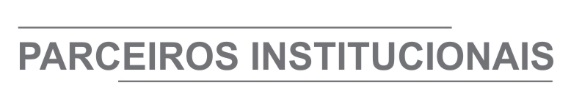 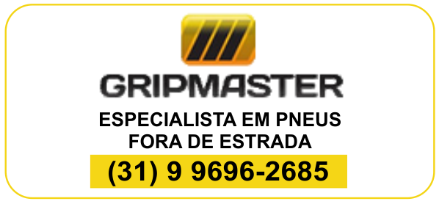 